Para você ter o VISSIM funcionando é necessário baixar do a versão 10. 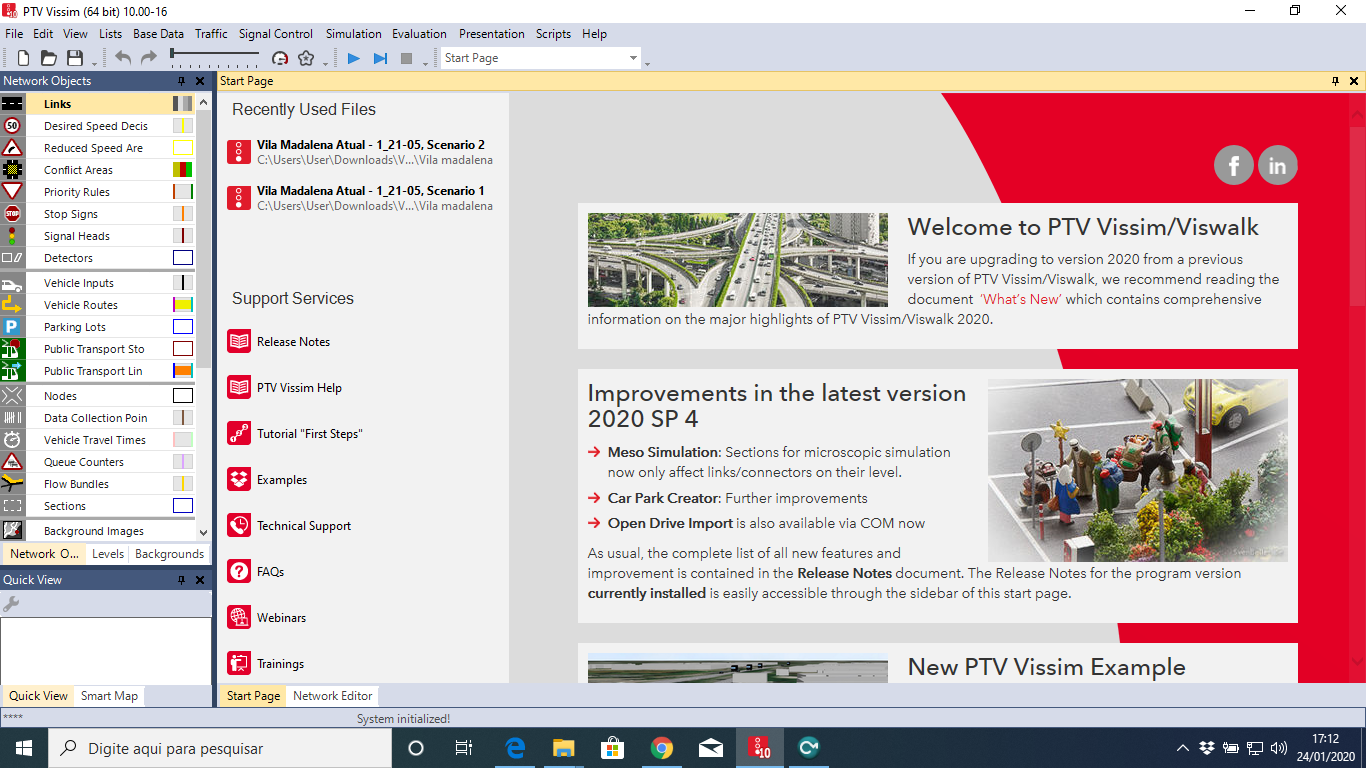 Não baixar as mais recentes (11, 2020, ...) pois a nossa permissão é somente para a versão 10, com as características abaixo: 1,5 km x 1,5 km, 3 controladores semafóricos, 10.000 pedestres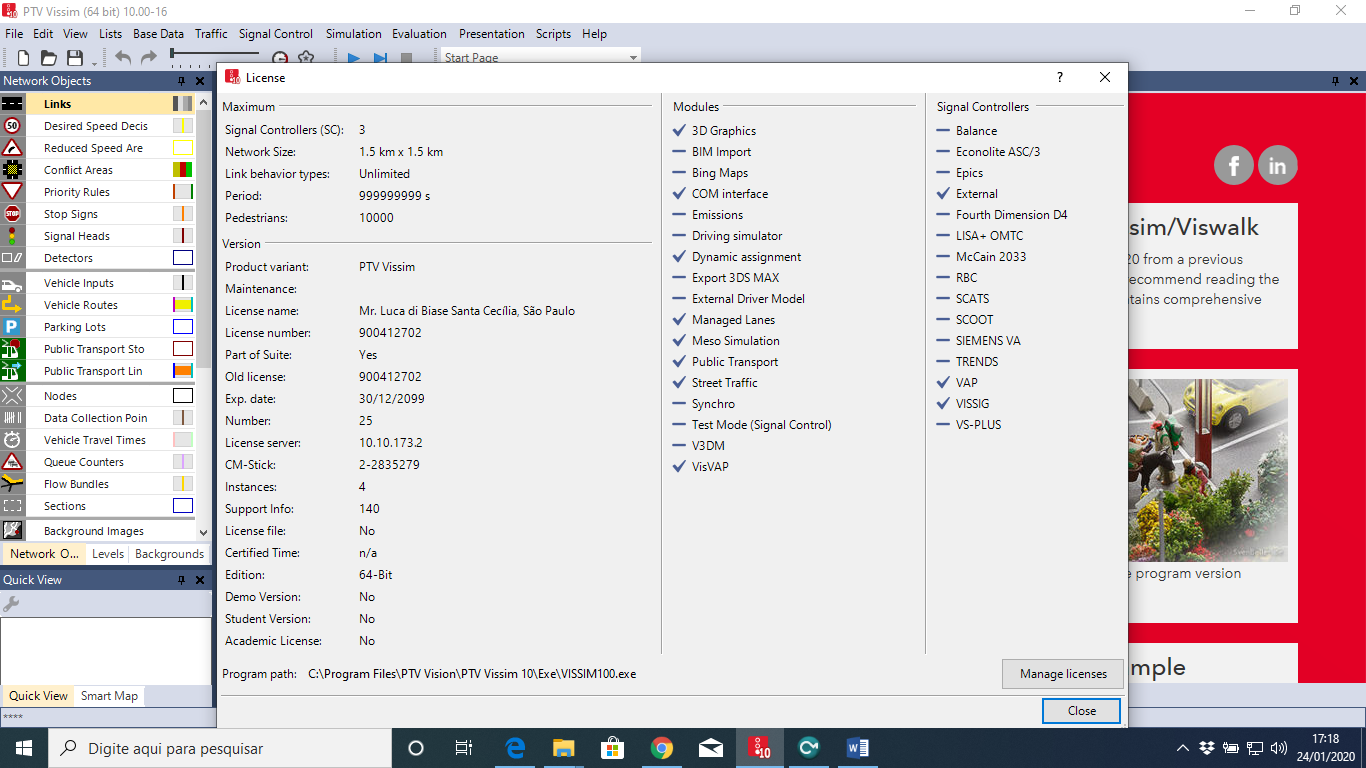 Junto com VISSIM também será instalado o CodeMeter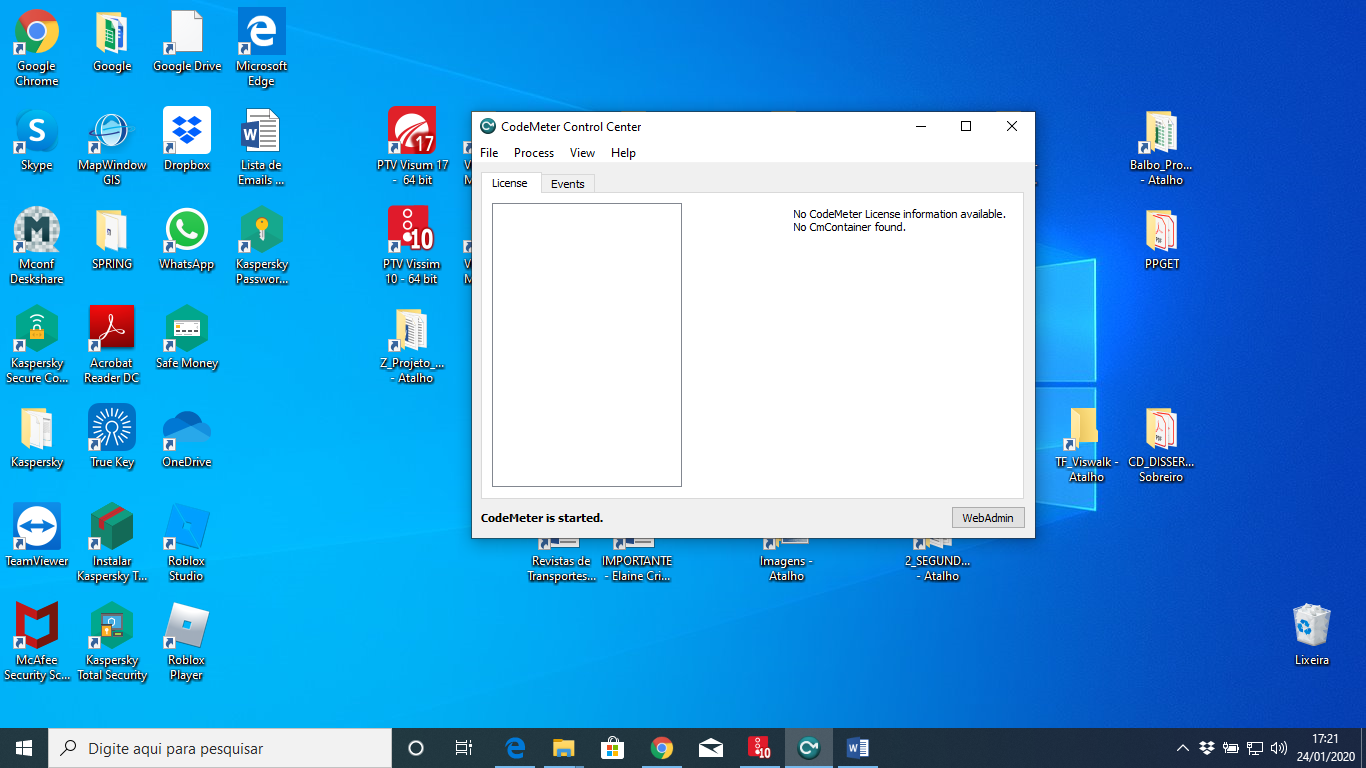 Neste, você deve acessar o WebAdmin: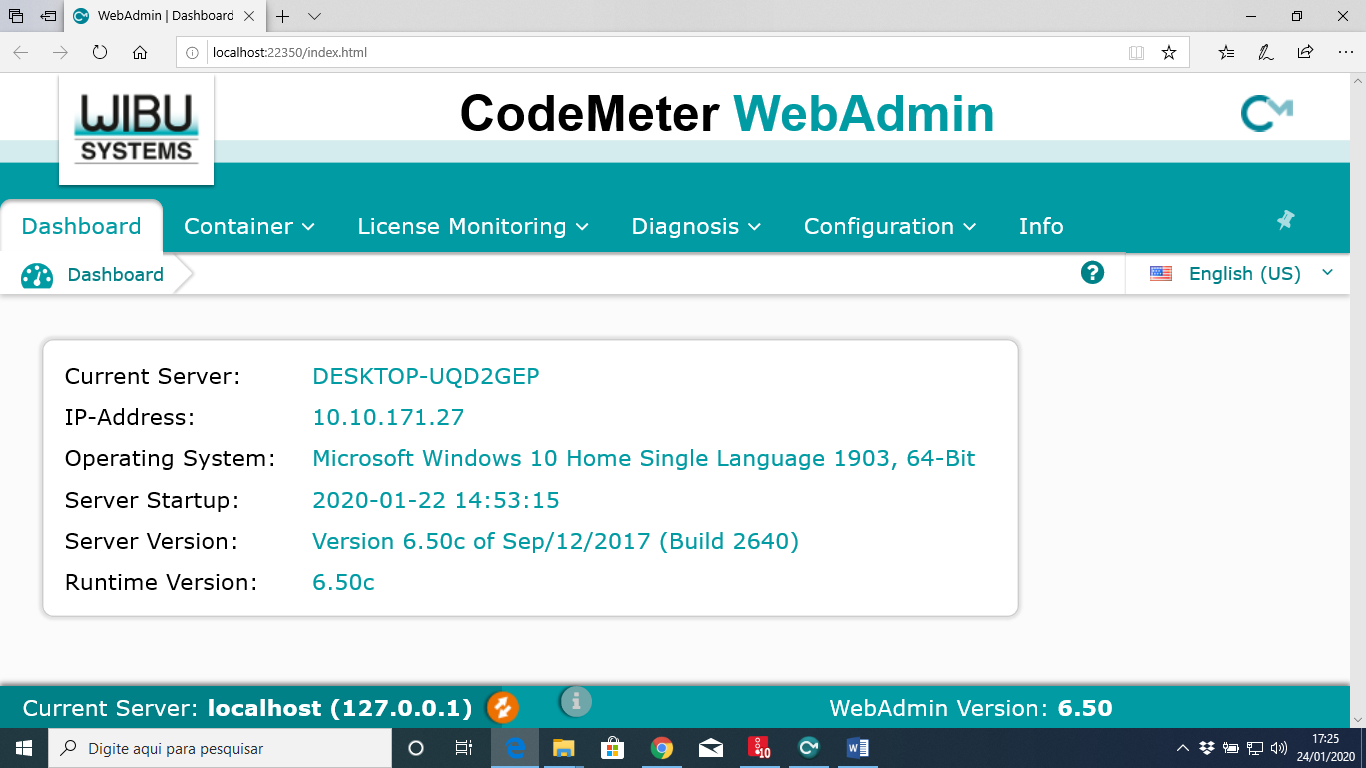 E, na aba de Configuration /  Server Search List configurar o IP 143.107.167.173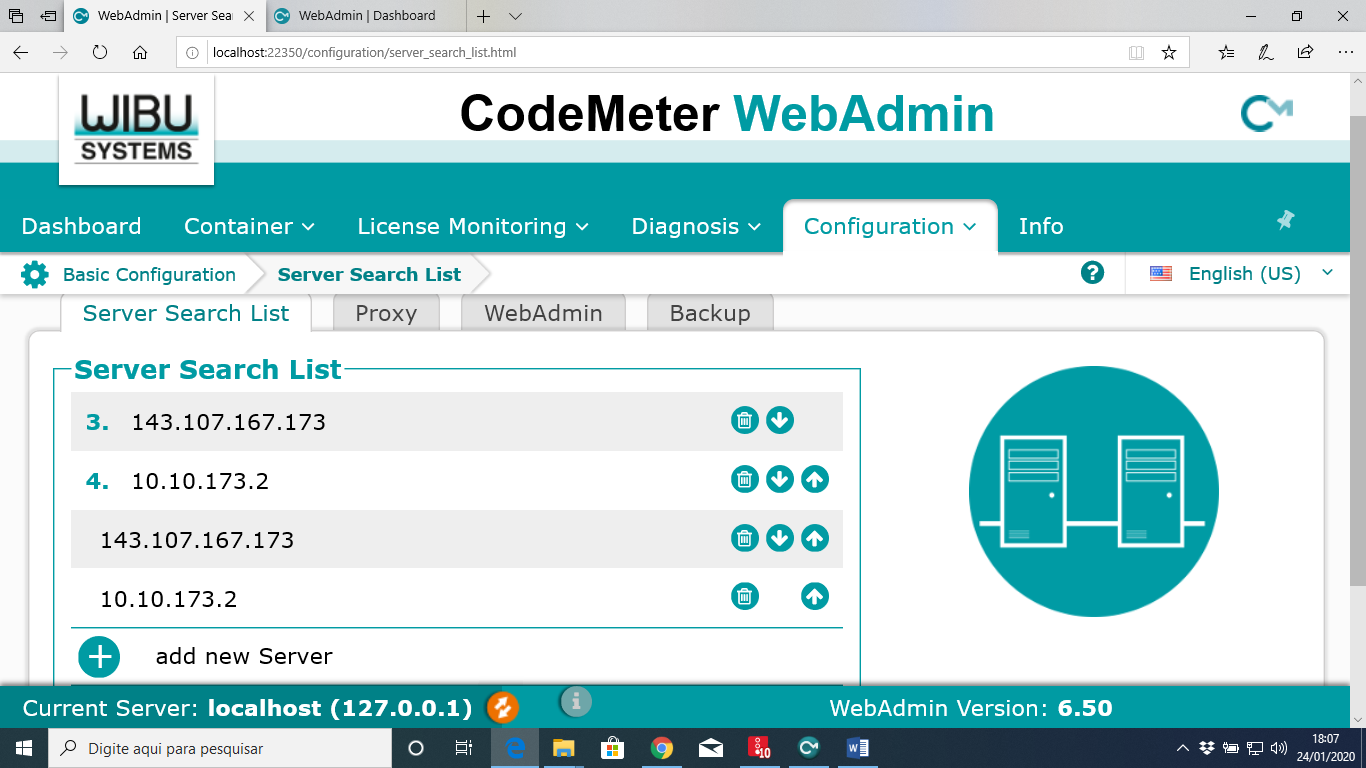 Certificar-se que em Configuration /  Advanced Configuration / Extra / Network Advanced o parâmetro Network Port esteja configurado em 22350.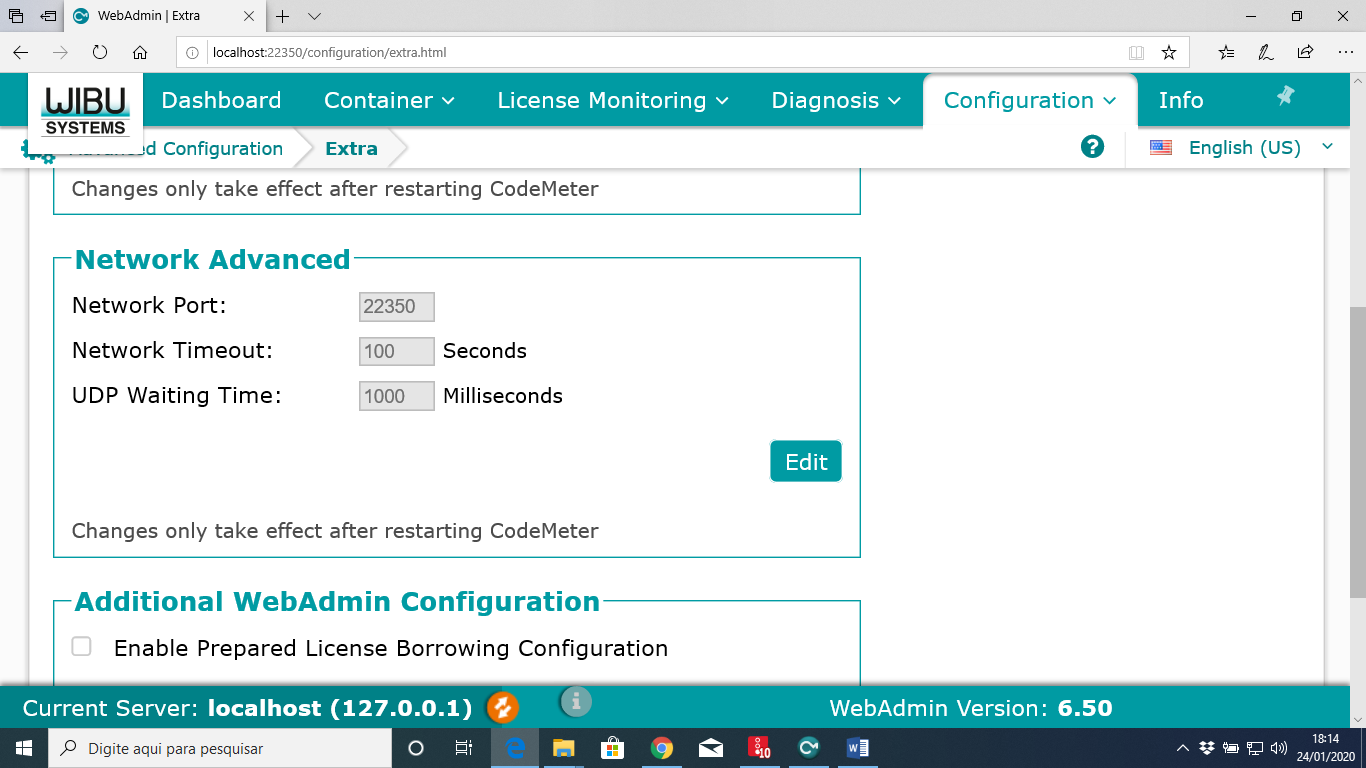 